Bài 4. GÓC TẠO BỞI TIA TIẾP TUYẾN VÀ DÂY CUNGA. KIẾN THỨC TRỌNG TÂM1. Định nghĩa 1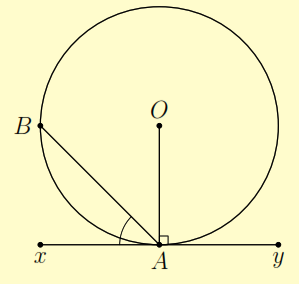 Cho đường tròn (O) có  là tiếp tuyến tại điểm A và dây cung AB. Khi đó,  được gọi là góc tạo bởi tia tiếp tuyến và dây cung.2. Định lí 1Số đo của góc tạo bởi tia tiếp tuyến và dây cung bằng nửa số đo của cung bị chắn.Trong một đường tròn, góc tạo bởi tia tiếp tuyến và dây cung và góc tạo nội tiếp cùng chắn một cung thì bằng nhau.B. CÁC DẠNG BÀI TẬP VÀ PHƯƠNG PHÁP GIẢIVí dụ 1. Cho đường tròn  và dây cung . Hai tiếp tuyến của đường tròn  tại  cắt nhau tại . Tính .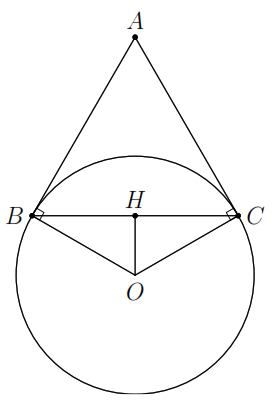 Lời giảiGọi  là trung điểm , khi đó  (đường kính đi qua trung điểm của dây cung).Xét tam giác , ta có .Do tam giác  cân tại  nên  Suy ra   và    .Ví dụ 2. Cho hai đường tròn  và  cắt nhau tại  và . Tiếp tuyến tại  của  cắt đường tròn  tại điểm thứ hai là . Tia  cắt đường tròn  tại . Chứng minh  song song với tiếp tuyến tại  của đường tròn .Lời giải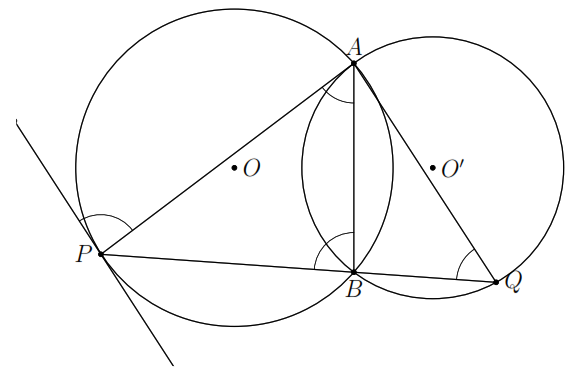  là tiếp tuyến tại  của .  là góc ngoài tại đỉnh  của tam giác . ..Ví dụ 3. Cho hai đường tròn  và  cắt nhau tại  và . Tiếp tuyến tại  của  cắt đường tròn  tại điểm thứ hai là  và đối với đường tròn  cắt đường tròn  tại . Chứng minh .Lời giải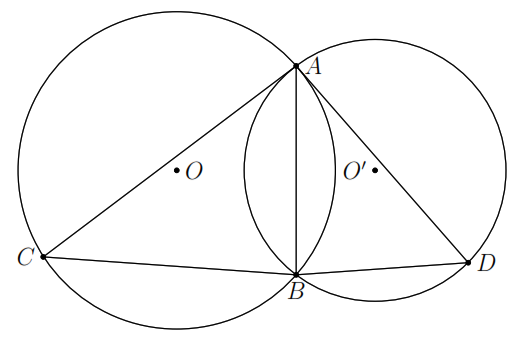 Xét tam giác  và tam giác  có ,   (g.g) .Ví dụ 4. Cho tam giác  nội tiếp đường tròn , tia phân giác của góc  cắt  ở  và cắt đường tròn ở .a) Chứng minh  vuông góc với .b) Phân giác của góc ngoài tại đỉnh  của tam giác  cắt  ở . Chứng minh ba điểm  thẳng hàng.c) Gọi  là giao điểm của  và ,  là trung điểm của . Chứng minh  là tiếp tuyến của đường tròn .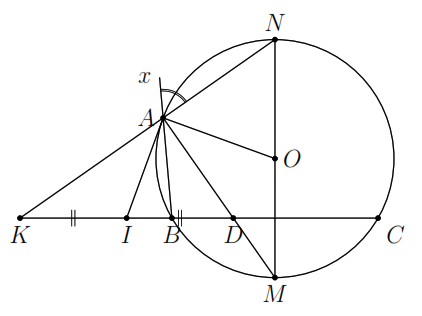 Lời giảia)  là phân giác góc  nên  là điểm chính giữa cung . Do đó .b)  là phân giác của  . là phân giác của  .Từ ,  suy ra .Suy ra  là đường kính, do đó  thẳng hàng.c)  do tam giác  cân tại . do tam giác  cân tại .Mà . Suy ra .Mà   là tiếp tuyến của .C. BÀI TẬP VẬN DỤNGBài 1. Cho nửa đường tròn  đường kính . Trên tia đối của tia  lấy một điểm . Vẽ tiếp tuyến  với nửa đường tròn. Gọi  là hình chiếu của  trên . Chứng minha) Tia  là tia phân giác của góc . 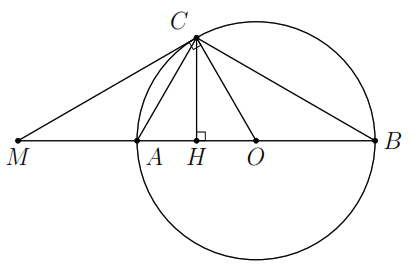 b) Tam giác  và tam giác  đồng dạng.Lời giảia) . (cùng phụ ).. Do đó,  tia  là tia phân giác của góc   Theo câu trên ta có tam giác  và tam giác  đồng dạng theo trường hợp góc-gócBài 2. Cho nửa đường tròn  đường kính , dây  và tiếp tuyến  nằm trên cùng nửa mặt phẳng bờ  chứa nửa đưởng tròn. Tia phân giác của góc  cắt dây  tại , cắt nửa đường tròn tại , cắt  tại .a) Chứng minh  và .b) Gọi  là giao điểm của  và . Chứng minh .Lời giải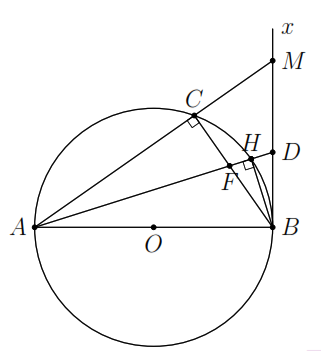 a)  là phân giác của góc .Tam giác  có  là phân giác vừa là đường cao. cân tại . là đường trung tuyến của . b) .Bài 3. Cho tam giác  nội tiếp đường tròn , tia phân giác của góc  cắt đường tròn ở . Tiếp tuyến kẻ từ  với đường tròn cắt các tia  và  lần lượt tại  và . Chứng minha)  song song với .b) Các cặp ,  và ,  đồng dạng.c) Nếu  thì .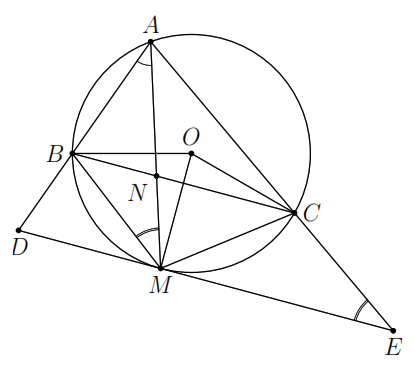 Lời giảia) .b) Xét  và  ta có (g.g).c) Xét  và  ta có (g.g)..Bài 4. Cho đường tròn  tiếp xúc với cạch ,  của góc  lần lượt tại  và . Đường thẳng kẻ qua  song song với  cắt đường tròn  tại ,  cắt đường tròn  ở ,  cắt  ở . Chứng minha) .	b) .Lời giảia)    (g.g).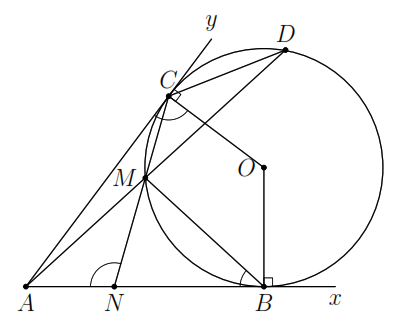 .	(1)Ta có   (g.g)  .	(2)Từ  và , ta có .D. BÀI TẬP VỀ NHÀBài 5. Cho đường tròn  và dây cung . Hai tiếp tuyến của đường tròn  tại  cắt nhau tại  . Tính .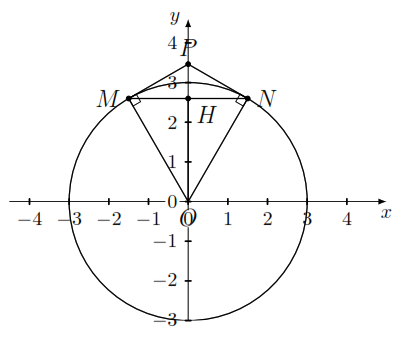 Lời giảiGọi  là trung điểm , khi đó  (đường kính đi qua trung điểm của dây cung).Tam giác  đều nên  và  Suy ra  và    .Bài 6. Cho nửa đường tròn tâm , đường kính . Lấy điểm  khác  và  trên nửa đường tròn. Gọi  là giao điểm của  và tiếp tuyến tại  của nửa đường tròn. Chứng minh .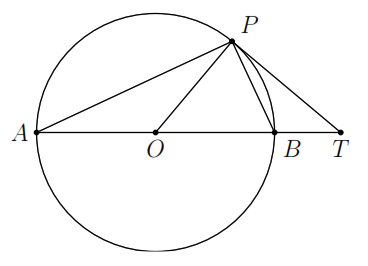 Lời giảiTam giác  cân tại  nên . (góc nội tiếp và góc tạo bởi tiếp tuyến và dây cung cùng chắn một cung). Vậy .Bài 7. Cho đường tròn  và điểm  nằm bên ngoài đường tròn đó. Qua  kẻ tiếp tuyến  và cát tuyến . Chứng minh .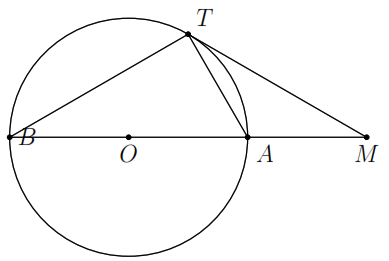 Lời giảiTam giác  và tam giác  đồng dạng theo trường hợp g-g. .Bài 8. Cho nửa đường tròn đường kính  và một điểm  trên nửa đường tròn. Gọi  là một điểm trên đường kính , qua  kẻ đường thẳng vuông góc với  cắt  ở , cắt  ở . Tiếp tuyến của nửa đường tròn tại  cắt  tại . Chứng minha)  là trung điểm của .b) Đường thẳng  là tiếp tuyến của đường tròn ngoại tiếp tam giác .Lời giảia)  cân tại .. Ta lại có  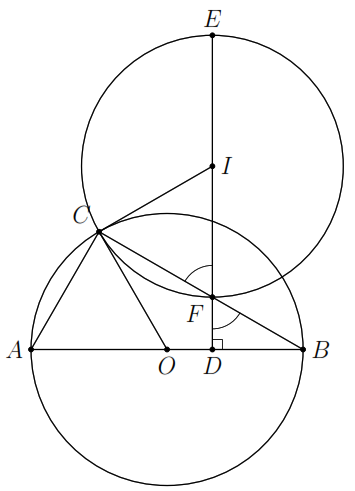  cân tại Từ  va  ta có .b) Đường tròn  đường kính  ngoại tiếp tam giác . Ta có . tại .Vậy  đường thẳng  là tiếp tuyến của đường tròn ngoại tiếp tam giác .--- HẾT ---Dạng 1: Tính số đo góc, chứng minh các góc bằng nhau, các đẳng thức hoặc tam giác đồng dạngDùng hệ quả của góc tạo bởi tia tiếp tuyến và dây cung và Hệ quả của góc nội tiếp.Dạng 2: Chứng minh hai đường thẳng song song, hai đường thẳng vuông góc, một tia là tiếp tuyến của đường trònSử dụng hệ quả của góc tạo bởi tia tiếp tuyến và dây cung và Hệ quả của góc nội tiếp.